Name: __________________	Table #: _____	Period: _____	Date: ______7.4A Classifying Real Numbers_ClassworkObjective: define and identify real numbers; approximate square roots; compare real numbers. CC.SS.8.NS.1_MP1 HW:  7.1 Practice Review/ 7.2 Practice Review (handout)Video: https://www.youtube.com/watch?v=0OwvN-957aE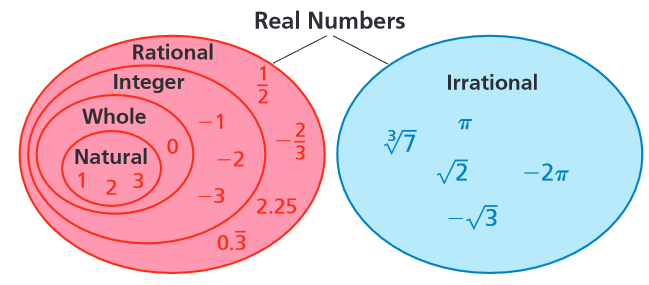 PRACTICE PROBLEMS: Mark an X for each category that applies.Video: https://www.youtube.com/watch?v=IK0OR2vg_QcWordsDefinitions and ExamplesReal NumbersAll _____________ & _______________ #’sRational #’s*Terminating Decimals*Repeating DecimalsAll    _________________ #’s     Ex’s:     _________________ #’s     Ex’s:    _________________           Ex’s:    _________________           Ex’s:    SQUARE ROOTS OF __________ SQUARES    Ex’s:        CUBE ROOTS OF ___________  CUBES    Ex’s:DECIMALS (terminating or repeating)Decimals that __________ (terminate)    Ex’s:Decimals that ______________________ AND ______________ in a patternEx’s:  Irrational #’sNon-____________/ Non-______________ Decimals Ex’s:Square roots of #’s that are NOT _________________Ex’s:Cube roots of #’s that are NOT ___________________Ex’s:IntegersPositive, negative whole numbers, and zeroExamples of Integers:Examples of NON-Integers:Whole NumbersNatural NumbersNumberRealRationalIrrationalIntegerWholeNatural1-620.593672…30452.393939…67825